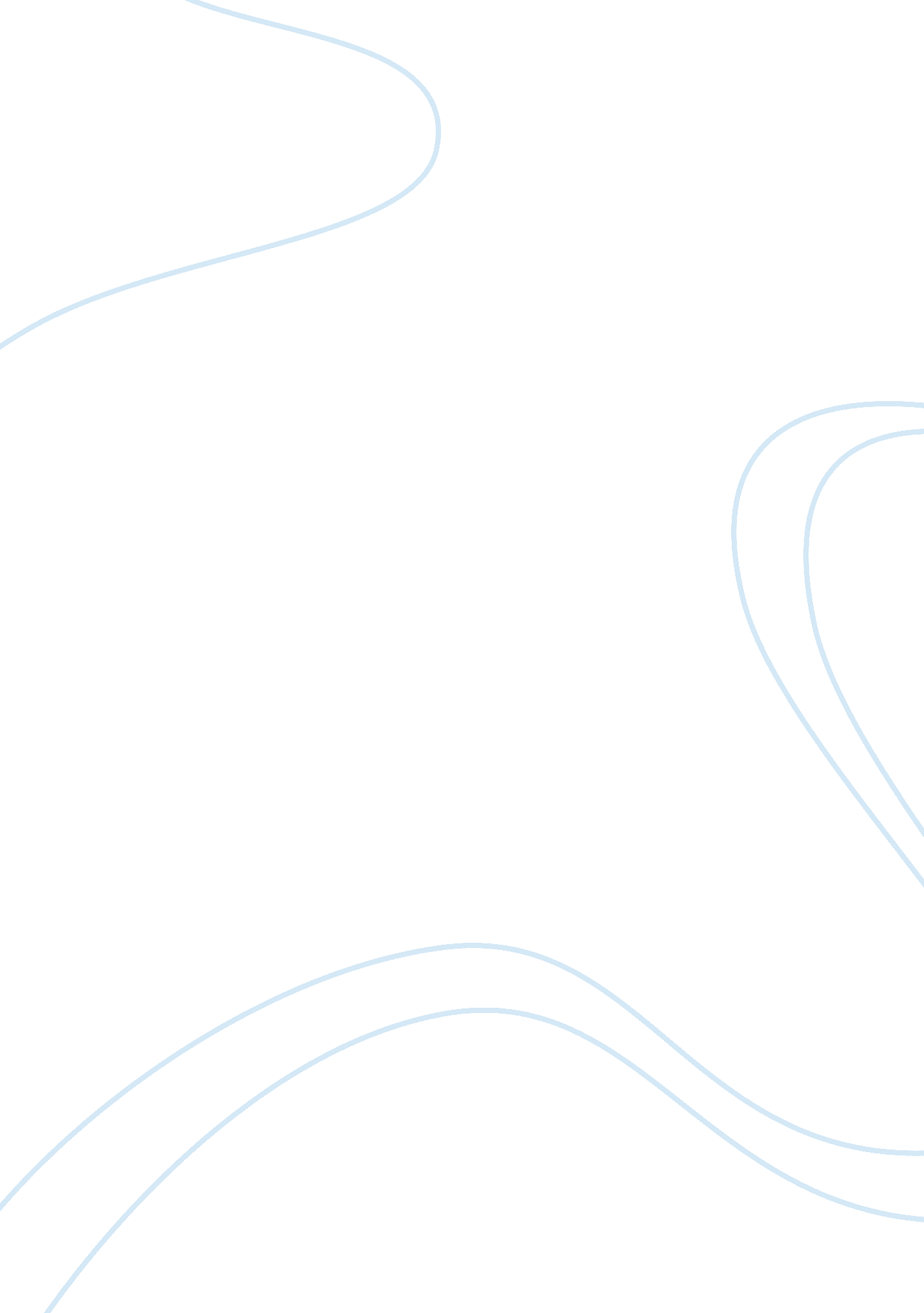 Manager's perspective paperProfession, Manager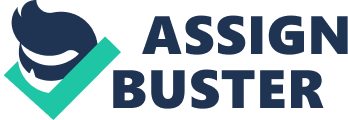 Running Head: Aviation Security Insert His/her Aviation security is required to prevent the illegal and terrorist activities that may take place in the airports or in the airlines. Such activities usually include hijacking, destroying airports or aircrafts through bomb blasts in airports or the areas which are close to airports and harassing passengers and employees. Due to the occurrence of many criminal activities in airports and aircrafts, aviation security, nowadays has become very important for passengers and employees. Security has always been a very significant aspect of the aviation industry. From its inception this industry has been suffering from destructive and violent activities. In order to get rid of such terrorist activities we need to develop an efficient aviation security program. As we are working in a world that is full of threats and dangers we need proper security programs to reduce the destructive activities that may take place within an airport or aircraft. An aviation security program helps us in setting up the security standards through which we can integrate different factors via which we can improve and enhance the security level of the aircraft and the airport, it also enables us to communicate and collaborate with all the employees in an efficient and fast manner. Aviation security programs also devise strategies through which we can handle our employees and assets in an effective manner. Aviation security became a major part of airports after the accident of 9/11. After the terrorist activities of September 11, 2001, the aviation security rose to a political level and certain mandatory requirements were declared by EurActive which were to be followed internationally. These requirements include; fuller contact and entrance to susceptible parts of airports and aircrafts should be given to aviation security officers and general public should not be allowed to enter such areas, passengers should be inspected properly and their luggage should also be scrutinized appropriately, aviation security officers should have complete control on cargo and mail, staff members should also be inspected thoroughly and they should be trained to handle any emergency situation and the weapons that are banned on airplanes and airports should be classified properly. By adapting these measures we try to minimize the risk of terrorist activities that may occur in airports or aircrafts. Regardless of its countless benefits the aviation security programs have certain weaknesses. The major weakness of aviation security is the screening process of passengers. More than 200, 000 passengers are to be screened regularly by most of the airports and for this purpose airports hire different security agencies to perform the screening function. But regardless of the screening and inspection, a large number of people are found with prohibited weapons inside the airport. It proves that the potential of the screening officers who perform the screening process cannot be trusted and therefore different alternatives have been proposed by various aviation security programs to overcome this weakness. The alternatives include; provision of better screeners by screening agencies, each airport may take the responsibility to inspect its passengers itself, a federal agency may be created to carry out the screening function or a government institution may be created to perform this particular operation. By improving this screening process we will be able to overcome this major weakness of aviation security programs. In today’s world a large number of number people travel through airlines and the heavy rate of passengers increase the risk of terrorist activities. The aviation security attempts to cut down the rate of such activities by adapting different security measures. It specifically aims to reduce the violent attacks on airports and aircrafts and it also works to ensure that the life and assets of different passengers travelling through different airlines are safe and secure. References Thomas, AR. Aviation Security Management, Web, 2011. http://terrortalk. org/myfiles/Terrorism%20Books/Aviation%20Security%20Management. pdf Rumerman, J, Aviation Security, U. S Centennial of Flight Commission, U. S Centennial of Flight Commission Online, Web, 2011. http://www. centennialofflight. gov/essay/Government_Role/security/POL18. htm Section 2, Aviation Security Background, 2004, Web, 2011. http://ec. europa. eu/transport/air_portal/security/studies/doc/2004_aviation_security_s_2. pdf Lambourn Aviation, Aviation Security Services and Emergency Evacuation, Lambourn Aviation Online, Web, 2011. http://lambournaviation. com/security. aspx EurActiv. com, Aviation Security, EurActiv. com Online, Web, 2011. http://www. euractiv. com/en/transport/aviation-security/article-175114 